Registration RSVP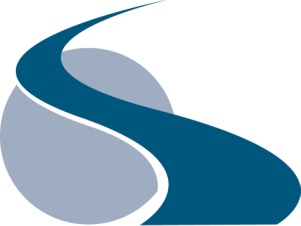 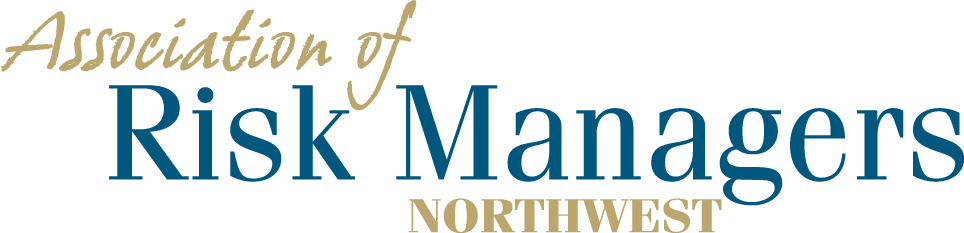 Tuesday and Wednesday – March 9th & 10th, 2021LaQuinta Inn & Suites, 1425 E 27th St, Tacoma, WA 98421Please arrange for your overnight accommodations by calling – 1-253-383-0146  Ext 5Rooms have been reserved under Association of Risk Managers Northwest. Please call before 2/8/21Guaranteed room rate $99.00 for a single king, single king suite, or 2 queen beds plus tax and a $1.50 tourism fee and will be allowed 1 day prior and after the meeting dates. Company Partner: _____________________________________________(Please circle the meals that each person intends to have.) – Breakfast is included in room rate1._________________________________   3/9  Dinner   3/10  Breakfast   3/10  Lunch2._________________________________      3/9  Dinner   3/10  Breakfast   3/10  Lunch 3._________________________________      3/9  Dinner   3/10  Breakfast   3/10  Lunch4._________________________________      3/9  Dinner   3/10  Breakfast   3/10  Lunch3/9  Dinner   3/10  Breakfast   3/10  LunchRegistration Fee Per/Person = $175              ____________Sponsorship:                                                    ____________Total Remitted							   ____________Please return registration / RSVP  to AofRM Northwest, by  February 15, 2021Please make checks payable to Association of Risk Managers NorthwestMail remittance to:  Association of Risk Managers  PO Box 6974, Tacoma, WA  98417Include registration / RSVP with your remittanceRemember to arrange for your overight accomodations by February 8, 2021Contact Sue Knobeloch  phone;  253-301-3988, cell, 253-905-5484 ; or sknobeloch@armnw.com with questions